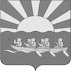 МУНИЦИПАЛЬНОЕ БЮДЖЕТНОЕ ОБЩЕОБРАЗОВАТЕЛЬНОЕ УЧРЕЖДЕНИЕ«ЦЕНТР ОБРАЗОВАНИЯ СЕЛА ИНЧОУН»689313, Чукотский автономный округ, Чукотский район, с. Инчоун, ул. Морзверобоев, д. 18телефон: (42736) 91-3-63; email: school_inchoun_6@mail.ru         ОТЧЕТ О РЕЗУЛЬТАТАХ САМООБСЛЕДОВАНИЯ                           за 2021/2022 учебный год                                          2022Совершенствование качества образования и эффективности деятельности МБОУ «Центр образования с. Инчоун» (далее – Центр образования), в том числе, на основе обеспечения информационной открытости и прозрачности  деятельности, является одним из приоритетных направлений.Целями проведения самообследования в Центре образования являются обеспечение доступности и открытости информации о деятельности организации, а также подготовка отчета  о результатах самообследования.	Самообследование образовательной организацией проводится ежегодно.  Оно включает 4 этапа:  планирование и подготовку работ по самообследованию; организацию и проведение самообследования; обобщение полученных результатов и на их основе формирование отчета; рассмотрение отчета органом управления.  В процессе самообследования проводится оценка: образовательной деятельности,  системы управления организацией,  содержания и качества подготовки обучающихся,  организации учебного процесса,  качества кадрового обеспечения,  качества учебно-методического и библиотечно-информационного обеспечения,  качества материально-технической базыОбщие сведения об образовательной организации           Цель развития Центра образования – формирование образовательной среды для обеспечения высокого качества образования и удовлетворения запросов участников образовательного процесса.Основным видом деятельности Центра образования является реализация общеобразовательных программ начального общего образования, дошколного образования и дополнительного образования детей и взрослых. В Центре образования организованы три разновозрастные дошкольные группы по присмотру и уходу за детьми, в которых обеспечивается их содержание и воспитание, социализация и формирование у детей практически ориентированных навыков. Образовательная деятельность основывается на Порядке организации и осуществления образовательной деятельности по основным общеобразовательным программам – образовательным программам дошкольного образования (утверждена приказом Министерства просвещения Российской Федерации от 31 июля 2020 г. N 373).Система управления организациейУправление осуществляется на принципах единоначалия и носит государственно-общественный характер. Административные обязанности распределены согласно Уставу ОО, штатному расписанию, четко распределены функциональные обязанности согласно квалификационным характеристикам. В Центре образования разработаны и выполняются должностные инструкции заместителей директора, руководителя методического объединения, классных руководителей, воспитателей и учителей, социального педагога, педагогов дополнительного образования, воспитателей, младших воспитателей, обеспечивающих работу образовательного учреждения. В соответствии с Положением о педагогическом совете, определены темы заседаний, которые соответствуют задачам, поставленным перед коллективом Центра образования и отражены в годовом плане работы.  Органы управления, действующие в Центре образованияДля осуществления учебно-методической работы в Центре образования создано методические объединения учителей начальных классов и дошкольного отделения. Планируется создание методического объединения классных руководителей.Оценка образовательной деятельностиОбразовательная деятельность в Центре образования организуется в соответствии 
с Федеральным законом от 29.12.2012 № 273-ФЗ «Об образовании в Российской Федерации», ФГОС начального общего образования, СанПиН 2.4.3648-20 «Санитарно-эпидемиологические требования к организациям воспитания и обучения, отдыха 
и озжоровления детей и молодежи», основными образовательными программами по уровням, включая учебные планы, годовые календарные графики, расписанием занятий.Учебный план 1–4 классов ориентирован на 4-летний нормативный срок освоения основной образовательной программы начального общего образования (реализация ФГОС НОО).             Центр образования работает в режиме пятидневной рабочей недели для разновозрастных групп детского сада и начальных 1-4 классов.	Образовательный процесс в начальной школе осуществляется по УМК «Перспектива» и в дошкольном отделении по программе Н. Е. Вераксы «От рождения до школы».		Все классы занимаются в первую смену. Продолжительность урока для первоклассников в первом полугодии: в сентябре-октябре – по 3 урока в день по 35 минут каждый; в ноябре-декабре – по 4 урока по 35 минут каждый; в январе-мае по 4 урока по 40 минут каждый. Для 2-4 классов по 45 минут. Начало уроков – 8 час. 30 мин. Продолжительность перемен – 10 минут, перемены для завтрака по 15 минут (после 1 и 2 уроков у в соответствии с СанПиН). Для 1 класса после второго урока  предусмотрена 40-минутная динамическая перемена.	   Расписание составлено с учетом предупреждения переутомления в течение недели – предусмотрены облегченные учебные дни: среда и четверг (п. 3.4.16 СанПин 2.4.3648-20).	Основной формой обучения – является классно-урочная система. 	Активно внедряются в обучение новые педагогические технологии:  учебные занятия проводятся с использованием ИКТ, ролевых игр и др. Находят применение информационно- коммуникационные технологии.          	Дополнительное образование младших школьников направлено на удовлетворение познавательного интереса детей, развитие творческих способностей, формирование личности и навыков социальной культуры и представлено в 2021/2022 учебном году следующими направлениями:- социально-педагогическим;- художественно-эстетическим;- физкультурно-спортивным.Внеурочная деятельность организована по направлениям:- спортивно- оздоровительное;- духовно- нравственное;- социальное; - общеинтеллектуальное;- общекльтурное Сведения об обучающихсяВсе учащиеся являются коренными жителями Чукотки, хорошо владеют русским языком для успешного освоения учебной программы. Беженцев и переселенцев в школе нет.    В 2021/2022 учебном году количество учащихся начальной школы составляли 32 человека, количество воспитанников детского сада – 39 человек. Характеристика семей в начальной школеСоциальный паспортВывод: В сравнении с прошлым годом отмечено снижение семей, находящихся в социально опасном положении и отсутствии обучающихся группы риска. Совместные рейды администрации, социального педагога Центра образования, сотрудников социальной службы и уполномоченного участкого способствуют сохранению положительной динамики в данном направлении. В течение текущего учебного года было совершено 56 посещение 12 семей.  Изучение положения детей в неблагополучных семьях и своевременное оказание им помощи остается объектом особого внимания в работе Центра образования. Данные о воспитанниках детского сада Для привития интереса к родному языку в Центре образования проводятся занятия по чукотскому языку в детском саду и рамках учебных занятий ведется преподавание родного (чукотского) языка и родной (чукотской) литературы. Чукотский язык изучается с 1  по 4 классы. Ежегодно в Центре образования проходят мероприятия, посвященные сохранению, развитию традиций и культуры чукотского народа: декада, посвящённая Чукотке, Международный день родного языка,  региональные олипиады по краеведению и родному языку «Полярный совенок» (для обучающихся) и «Евражкины тропки» (для дошкольников), Дети Арктики, Керековские чтения, мониторинг по  качеству освоения чукотского языка.Главной целью образовательного процесса школы  является повышение качества образования обучающихся. Процесс обучения в школе построен на основе широкой и глубокой дифференциации, способствует максимальному раскрытию  способностей обучающихся. Содержание образования определяет  выбор  педагогических технологий, подбор форм, методов, приемов и воспитательных средств. Уровни образованияШкола  успешно решает проблему доступности качественного современного образования за счет высокого профессионализма педагогов, применения современных образовательных технологий, в том числе ИКТ, в образовательном процессе.  Приоритетными в школе  считаются технологии, которые обеспечивают личностное развитие ребенка за счет уменьшения доли репродуктивной деятельности в учебном процессе с целью повышения качества образования, снижения нагрузки учащихся и более эффективного использования учебного времени. В настоящее время в классах используются следующие педагогические технологии: коллективных способов обучения, информационно-коммуникационные, игровые и т.д.         Процент качественного обучения  в начальной школе составляет  за 2021/2022 учебный год – 37 %.           Основной причиной, тормозящей повышению качества знаний, является относительно низкий уровень умений и навыков самоанализа и самоконтроля своей деятельности  у обучающихся. Также недостаточное стремление к  саморазвитию своей личности и получению качественного образования. Педагогический коллектив постоянно работает над данной проблемой посредством совершенствования методики проведения урока, индивидуальной и групповой работы со слабоуспевающими учениками, повышения мотивации к обучению, потребности к чтению учащихся.           В течение года проводился мониторинг уровня сформированности обязательных результатов обучения  по предметам в виде административных контрольных работ:-стартовый (вводный) контроль, цель которого - определить степень устойчивости знаний учащихся, выяснить причины потери знаний за летний период и наметить меры по устранению выявленных пробелов в процессе повторения материала прошлых лет.-промежуточный (полугодовой) контроль, целью которого является отслеживание динамики обученности учащихся, коррекция деятельности учителя и учеников для предупреждения неуспеваемости и второгодничества;-итоговый (годовой) контроль, цель которого состоит в определении уровня сформированности ЗУН при переходе учащихся в следующий класс, отслеживании их обученности, прогнозировании результативности дальнейшего обучения учащихся, выявлении недостатков в работе, планировании внутришкольного контроля на следующий учебный год по предметам и классам.              Важным показателем в обучении младших школьников является владение техникой чтения, которая в начальной школе рассчитана на постепенный переход от овладения базовым навыком до передачи смысла через интонационные акценты, т.е младший школьник должен понимать и осознавать содержание текста через скорость и выразительность. Это залог дальнейшего успешного обучения в основной и средней школе.	Как показывают результаты техники чтения 25 обучающихся (78%) владеют нормой техники чтения, остальные обучающиеся требуют индивидуальной коррекционной работы. Мониторинг готовности первоклассников к обучению в школе, проводимый в ноябре 2021 года, показал, что только 1 ребенок имеет низкий суммариный балл (27 б. из 59б.)В течение учебного года обучающиеся 1 и 4 классов приняли участие в региональных и федеральных мониторингах: независимая оценка качества обучения учащихся 1 класса и выпускные проверочные работы в 4 классе по отдельным учебным предметам (русский язык, математика). В целом результаты освоения программного материала представлены в таблице.Итоги успеваемости и качество знаний обучающихся в  2021/2022 учебном году 	Вывод: по итогам 2021/2022  учебного года обученность составляет – 100%, качество – 54%.  Освоение программного материала обучающихся 1 класса соответствует планируемым результатам учебных предметов. 2 ребенка-инвалида обучались по адаптированной основной образовательной программе начального общего образования обучающихся с нарушениями опорно-двигательного аппарата (вариант 6.2).Для успешного решения выявленных проблем педагогический коллектив включился во всероссийский проект «Школы Минпросвещения Российской Федерации» и внедрение обновленных ФГОС НОО с сентября 2022 года в 1-ом классе. Принято решение о переходе на УМК «Школа Россия».Состояние здоровья обучающихся, меры по охране и укреплению здоровьяЗдоровье ребенка, его социально-психологическая адаптация, нормальный рост и развитие во многом определяются средой, в которой он живет. Для ребенка от 6 до 11 лет этой средой является система образования, т.к. с пребыванием в учреждениях образования связаны более 70% времени его бодрствования. В то же время в этот период происходит наиболее интенсивный рост и развитие, формирование здоровья.Здоровьесберегающая деятельность школы:диспансеризация;профилактические прививки;дни  Здоровья;спортивные школьные праздники;участие в  спортивных соревнованиях;беседы о здоровье с учащимися;беседы о здоровье с родителями; в школе постоянно  проводится  витаминизация третьих блюд.Во время перемен проводятся подвижные игры, физкультминутки на каждом уроке, активный отдых на свежем воздухе, работа кружков по интересам, классные часы, участие в сдаче норм ГТО. Ежегодно проводятся соревнования по национальным видам спорта (перетягивание палки, тройной прыжок, прыжки через нарты).	Летний отдых детей организован в форме лагеря дневного пребывания при школе.    	Все сотрудники школы проходят  бесплатные ежегодные медицинские осмотры. 	В образовательном учреждении проводится постоянный мониторинг здоровья обучающихся: В школе систематически ведутся беседы на  темы:1. О профилактике простудных заболеваний.2. О значении профилактических прививок.3. О личной гигиене школьников.4. Антиалкогольной и антиникотиновой пропаганды и др.  	В ходе анализа посещенных  уроков администрация обращает внимание на эффективность урока с позиции здоровьесбережения учащихся.    	В целом, школа работает над  рациональной  организацией образовательного процесса, физкультурно-оздоровительной работы, медицинской профилактики и наблюдением за состоянием здоровья детей.	В образовательном учреждении создана комиссия по контролю за организацией и качеством питания в школе. Результаты проверок и меры, принятые по устранению недостатков, оформляются актами.  	Использование здоровьесберегающих технологий в образовательном учреждении направлено на понимание учащимися здорового образа жизни и способствует эффективности  процесса охраны здоровья ребёнка. Воспитательная работа 	 С сентября 2021 года Центр образования реализует рабочую программу воспитания и календарный план воспитательной работы, которые являются частью основной образовательной программы начального общего образования ФГОС НОО. В рамках воспитательной работы Центр образования:1) реализует воспитательные возможности педагогов, поддерживает традиции коллективного планирования, организации, проведения и анализа воспитательных мероприятий;
          2) реализует потенциал классного руководства в воспитании школьников;          3) вовлекает школьников в кружки, работающие по школьным программам внеурочной деятельности, позволяющие реализовывать их воспитательные возможности;
          4) использует в воспитании детей возможности школьного урока, поддерживает использование на уроках интерактивных форм занятий с учащимися;
         5) организует профориентационную работу с младшими школьниками через участие в Уроках цифры;         6) развивает предметно-эстетическую среду Школы и реализует ее воспитательные возможности;
         7) организует работу с семьями школьников, их родителями или законными представителями, направленную на совместное решение проблем личностного развития детей.         В ходе опроса о реализации программы воспитания родители и ученики выразили удовлетворенность воспитательным процессом в Центре образования, что отразилось в анкетировании, проведенного в декабре  2021 года.  Вместе с тем, родители высказали пожелания по введению спортивных мероприятий в рамках подготовки к физкультурному комплексу ГТО. Предложения родителей будут рассмотрены и  включены в календарный план воспитательной работы на 2022/2023 учебный год.В феврале 2022 года  педагоги приняли участие в региональной акции «Здоровая Чукотка» при совместном участии Московского городского отделения Общероссийской общественной организации поддержки президентских инициатив в области здоровьесбережения нации «Общее дело»  по вопросам просвещения здорового образа жизни, диагностики неадекватного состояния учащихся.Центр образования проводит систематическую работу с родителями по разъяснению уголовной и административной ответственности за преступления и правонарушения, связанные с незаконным оборотом и потреблением наркотиков и других ПАВ, не выполнением родителями своих обязанностей по воспитанию детей.Таким образом, решение воспитательных задач способствует развитию воспитательной системы школы. В основе ее – совместная творческая деятельность детей и взрослых. Проведение мероприятий проходит с использованием различных форм: от традиционных до интерактивных.          	Коллектив Центра образования сохраняет сложившиеся в учреждении традиции. По сути традиции представляют собой исторически-культурное наследие, которое постоянно развивается с учетом современных реалий жизни.  Такие традиции существуют и развиваются в школе в рамках направлений: 1. Гражданско-патриотического:проведение уроков мужества;знакомство с историей и традициями народов России, Чукотки, формирование духовности, милосердия, этнической толерантности через деятельность кружковой работы;взаимодействие семьи, школы и общества в развитии патриотизма, как стержневой духовной составляющей ценности личности выпускника школы;проведение общешкольных праздников;организация и проведения праздника, посвященного 9 мая – Дню Великой  Победы над фашистской Германией;акции «Свеча Памяти».2. Духовно-нравственного:взаимосвязь  поколений в школе;создание школьного сайта, где отображается жизнь и деятельность нашей школы;участие в муниципальных, сельских мероприятиях, организация выставок рисунков и поделок учащихся;проведение тематических классных часов по эстетике внешнего вида ученика, культуре поведения и речи;участие в конкурсах, выставках детского творчества на уровне района;проведение декады Чукоткой культуры.  3. Спортивно-оздоровительного:веселые старты по классам;проведение бесед с учениками по пропаганде ЗОЖ;Кросс Нации, лыжня России;Конкурс рисунков «За здоровый образ жизни».Профилактика наркомании: просмотр фильмов и презентаций;лекционно-предупредительная работа с участковым по правовому воспитанию;антиалкогольная, антиникотиновая пропаганда, профилактика наркомании;беседы, акции  по правилам безопасности дорожного движения;работа с социально-неадаптированными подростками и их семьями.4. Экологического и воспитания положительного отношения к труду и творчеству:дни защиты от экологической опасности,День Земли5. Социального:родительские собрания;индивидуальная работа с родителями.Дополнительное образованиеС  февраля 2022 года Центр образования реализует программы дополнительного образования в рамках действующей лицензии на осуществление дополнительного образования детей и взрослых.Дополнительное образование в Центре образования ведется по программам:художественно-эстетической;физкультурно-спортивной;социально-педагогической направленности.Выбор направлений осуществлен на основании опроса обучающихся и родителей. Охват обучающихся дополнительным образованием составляет 100%. Опрос родителей (законных представителей) обучающихся в сентябре 2021 года показал, что большая часть опрошенных, в целом, удовлетворены качеством дополнительного образования в Центре образования.Участие обучающихся и воспитанников в конкурсах, олимпиадах.        Обучающиеся Центра образования активно принимают участие в конкурсах, олимпиадах различного уровня. За 2021-2022 учебный год обучающиеся под руководством педагогов приняли участие более чем в 20 мероприятиях. Наиболее значимые мероприятия посвящены  сохранению народных традиций и воспитанию гражданской и патриотической позиции, здоровому образу жизни. 	В течение всего учебного года обучающиеся 2-4 классов принимали активное участие в предметных олимпиадах на образовательной платформе «Учи.ру» по русскому языку, математимке, экологии, окружающему миру, финансовой грамотности. 	Обучающиеся 3 класса, под руководством Нитоургиной Е.Ю., приняли участие 
в дистанционном формате в международном конкурсе-олимпиада  «Лисёнок» по русскому языку, математике, окружающему миру с получением дипломов не только участников, но и призёров и победителей. 	Призёрами и победителями стали обучающиеся, принявшие участие в конкурсах на всероссийском сайте «Горизонты педагогики» и на медународном образовательном портале «Солнечный свет» (руководитель Сивсив Л.Е.). 	В рамках Недели чукотской культуры 5 обучающихся, 3 воспитанника ДОУ, педагоги отмечены дипломами, благодарностями и поощрительными призами Управления социальной политики администрации муниципального образования Чукотского района.	3 ученицы приняли участие во всероссийском проекте «Дети Арктики». Конкурс проходил  при поддержке Минпросвещения России, Минвостокразвития России. Педагог Нитоургина Е.Ю. отмечена Благодарственым письмом федерального института родных языков народов Российской Федерации. 	Обучающиеся 3-4 классов показали очень хороший результат участия 
в региональной олимпиаде «Полярный совёнок» по родным языкам и краеведению: 
2 победителя и 1 призер. 	Активное участие отмечено в региональных и всероссийских акциях «Аляска-Сибирь» (отв. Сивсив Л.Е.), «Снежный десант» (отв. Ветгавтагина У.В.), «Здоровая Чукотка» (отв. Кантор Е.Р.), Международный день родного языка (отв. Нитоургина Е.Ю., Инек Т.И., Кантор Е.Р., Кейнон А.Г.) День Победы (отв. Ветгавтагина У.В., Кейнон А.Г., Кантор Е.Р., Нитоургина Е.Ю., Сивсив Л.Е., Инек Т.И.). 	Впервые воспитанники 3 разновозрастной группы дошкольного отделения вместе 
с родителями приняли участие в региональной олимпиаде «Еврашкины тропинки» по родному языку и краеведению.Подготовлены и проведены традиционные концертные мероприятия, посвященные Дню Знаний, Дню Учителя, Дню Матери, Дню защитника Отечества, Дню 8 марта, Дню Победы, новогодние и рождественнские посиделки.В 2021-2022 учебном году обучающиеся приняли участие в зимнем и летнем фестивалях Всероссийского физкультурно-спортивного комплекса «Готов к труду и обороне» (ГТО) среди обучающихся Чукотского муниципального района. В школьном этапе приняли участие 30 чел., по результатам муниципального этапа 2 обучающихся Центра образования стали призерами ГТО.	В рамках деятельности кружковой работы обучающиеся под руководством педагогов Ветгавтагиной У.В., Сивсив Л.Е. приняли участие во всероссийском проекте «Наследники традиций», всероссийской викторине «Время знаний. Моя родина – Россия», «Песни Победы». За участие во всероссийском конкурсе «Песни Победы» 
7 обучающихся отмечены грамотами (рук. Ветгавтагина У.В.).В летний оздоровительный период (июнь-июль) на площадке отдохнули 90 детей в возрасте от 7 до 14 лет, проживающих на территории села,  13 подростков от 14 до 18 лет работали в трудовых отрядах.Отдых детей на площадке прошел ярко, интересно, познавательно. Каждый день воспитатели Инек Т.И., Нитоургина Е.Ю., Сивсив Л.Е. и вожатые трудового отряда, посвящали какой то теме, событию, организовывали туристические походы, экскурсии по окрестностям поселения. Для подростков от 12 до 14 лет сформирован профильный отряд «Морской охотник», где ребята познакомились с необходимыми навыками охотника и морского рыболовства. В летний период ребята приняли участие во всероссийских акциях «Чистые берега Евразии», флешмобе ко Дню России, «Свеча Памяти» ко Дню памяти и скорби, День семьи и верности. Внеурочная деятельность в начальной школе в 2021/2022 учебном году позволила обеспечить благоприятную адаптацию ребёнка в школе, решить целый ряд важных задач: - оптимизировать учебную нагрузку обучающихся;- учесть индивидуальные особенности обучающихся;- формировать навыки коммуникативного общения;- развивать позитивное отношение к базовым общественным ценностям (человек, семья, природа, мир, знания, культура, труд) для формирования здорового образа жизни;- развивать творческие и интеллектуальные способности;- обучать правилам и формам совместной работы. Оценка кадрового состава педагогов Центра образования В целях повышения качества образовательной деятельности в Центре образования проводится целенаправленная кадровая политика, основная цель которой – обеспечение оптимального баланса процессов обновления и сохранения численного и качественного состава кадров в его развитии, в соответствии потребностями Центра образования и требованиями действующего законодательства.Основные принципы кадровой политики направлены:- на сохранение, укрепление и развитие кадрового потенциала;- создание квалифицированного коллектива, способного работать в современных условиях;- повышения уровня квалификации персонала.Образовательная деятельность в Центре образования достаточно обеспечена квалифицированным профессиональным педагогическим составом.На период самообследования в Центре образования (начальная школа и дошкольное отделение) работают  14 педагогов: 2 – администрация, 5 – учителей начальных классов и английского языка, 1 – педагог-организатор, 2 – педагога дополнительного образования, 3 – воспитателя, 1 – музыкальный руководитель. Из них 
4 человека имеют  высшее образование, 10 – среднее специальное, в том числе 1 обучается на 4 курсе бакалавриата. Аттестация педагогического состава: высшая квалификационная категория – 1 чел., первая квалификационная категория – 1 чел., соответствие занимаемой должности – 9 педагогов, 3 педагога – без категории.10 педагогов за высокий профессиональный труд и совершествование учебно-воспитательного процесса отмечены грамотами и благодарностями различного уровня: 1 – Почётное звание «Почетный работник общего образования Российской Федерации»;1 – Почётная грамота Министерства образования и науки Российской Федерации;3 – Почётная грамота  и Благодарности Губернатора Чукотского автономного округа;4 – Почётными грамотами и Благодарностями  Главы Чукотского муниципального района;1 – Благодарность Думы Чукотского автономного округа;1 – Благодарность Уполномочного по правам человека в Чукотском автономном округе. Также педагоги отмечены грамотами и благодарностями Управления социальной политики администрации Чукотского муниципального района, отраслевых ведомств Омской области, Республики Татарстан и учреждений Минпросвещения Российской Федерации.За 2021/2022 учебный год 11 педагогов прошли 30 курсов по направлениям:- введение обновленных ФГОС НОО;- организации летнего оздоровления детей;- современных подходов в дополнительном образовании;- организации образовательного процесса в дошкольных организациях;- реализации программ воспитания в образовательном учреждении;- защиты детей от информации, причиняющей вред их здоровью;- деятельность тьютора в образовательном учреждении;- основы преподавания ОРКСЭ;- контрактное управление в сфере закупок;- охраны труда.Оценка учебно-методического и библиотечно-информационного обеспеченияВ библиотечном фонде Центра образования имеется учебная, педагогическая, художественная, справочная, естественно-научная литература.Фонд библиотеки соответствует требованиям ФГОС, учебники фонда входят в федеральный перечень, утвержденный приказами Министерства просвещения Российской Федерации  от 20.05.2020 № 254 и от 23.12.2020 № 766.В библиотеке имеются электронные образовательные ресурсы, мультимедийные средства (презентации, электронные энциклопедии, дидактические материалы). Оснащенность библиотеки учебными пособиями достаточная. В перспективе: обновление фонда учебной и художественной литературы, закупка периодических изданий. Оценка материально-технической базыМатериально-техническое обеспечение позволяет реализовывать образовательные программы в соответствии с требованиями ФГОС НОО. В помещении для занятий физкультурой имеется: шведская стенка, маты, перекладина, зафиксированная у стены, один баскетбольный щит, обручи пластмассовые, конусы, баскетбольные мячи, теннисные мячи, ракетки для малого тенниса, ракетки и воланчики для игры в бадминтон, а также волейбольная сетка, лыжи, лыжные палки. 	На территории Центра образования, имеющей песочное и асфальтированное покрытие,  расположены два баскетбольных щита, две разноуровневые перекладины, детские качели. Результаты анализа показателей деятельности организацииАнализ показателей указывает на то, что Центр образования  имеет достаточную инфраструктуру, которая соответствует требованиям СанПиН 2.4.3648-20 «Санитарно-эпидемиологические требования к организациям воспитания и обучения, отдыха и оздоровления детей и молодежи»,  и позволяет реализовывать образовательные программы в полном объеме в соответствии с ФГОС начального общего образования. Педагоги Центра образования регулярно проходят повышение квалификации, что позволяет обеспечивать стабильные качественные результаты образовательных достижений обучающихся. 	Таким образом, в 2022-2023 учебном году деятельность коллектива будет направлена на:	- обеспечение условий для получения качественного образования всеми обучающимся школы, 	- создание образовательно – воспитательной среды, способствующей интеллектуальному, физическому, нравственному развитию ребенка и его социализации в современных условиях.    	- введение и эффективное использование современных образовательных технологий.   	 - усиление работы по подготовке обучающихся к олимпиадам, конкурсам различного уровня;  	- повышение эффективности участия обучающихся в муниципальных, региональных конкурсах и олимпиадах, особое внимание уделить участию в региональном этапе олимпиады по тем предметам, по которым обучающиеся реально могут получить высокие результаты;  	- увеличение публикационной активности учителей;  	- активизация участия учителей в конкурсах профессионального мастерства; в конференциях, семинарах для представления собственного педагогического опыта. С этой целью в 2022-2023 учебном году необходимо организовать: а) единый методический день; б) неделю открытых уроков; в) школьную педагогическую конференцию;  	Воспитательная работа должна быть направлена на активизацию участия обучающихся в творческих конкурсах.  СОГЛАСОВАНОПедагогическим советом № 10 от 15.04.2022 года                                           УТВЕРЖДАЮ                                            И.о. директора МБОУ «Центр                                             образования с. Инчоун»                                            ___________ Г.Н. Латышевская                                               18.04.2022 годаНаименование образовательной организацииМуниципальное бюджетное общеобразовательное учреждение «Центр образования села Инчоун» (МБОУ «ЦО с. Инчоун»)И.о. директора Латышевская Галина НиколаевнаАдрес организации689313, Чукотский автономный округ, Чукотский район, село Инчоун, улица Морзверобоев, дом 18Телефон8 (427 36) 91 363Адрес электронной почтыschool_inchoun_6@mail.ruУчредительУправление социальной политики Администрации муниципального образования Чукотский муниципальный районДата создания 2008 годЛицензия на осуществление образовательной деятельности87ЛО1 № 0000311 регистрационный № 435 от «28» сентября 2016 года.  Срок действия - бессрочноСвидетельство о государственной аккредитации87А01 № 0000078 регистрационный № 222 от 12.05.2015 г. Срок действия свидетельства до 12.05.2027 годаНаименование органаФункцииДиректорКонтролирует работу и обеспечивает эффективное взаимодействие структурных подразделений организации, утверждает штатное расписание, отчетные документы организации, осуществляет общее руководство Центром образованияСовет УчрежденияРассматривает вопросы:− развития образовательной организации;− финансово-хозяйственной деятельности;− материально-технического обеспеченияПедагогический советОсуществляет текущее руководство образовательной деятельностью Школы, в том числе рассматривает вопросы:− развития образовательных услуг;− регламентации образовательных отношений;− разработки образовательных программ;− выбора учебников, учебных пособий, средств обучения и воспитания;− материально-технического обеспечения образовательного процесса;− аттестации, повышения квалификации педагогических работников;− координации деятельности методических объединенийОбщее собрание работниковРеализует право работников участвовать в управлении образовательной организацией, в том числе:− участвовать в разработке и принятии коллективного договора, Правил трудового распорядка, изменений и дополнений к ним;− принимать локальные акты, которые регламентируют деятельность образовательной организации и связаны с правами и обязанностями работников;− разрешать конфликтные ситуации между работниками и администрацией образовательной организации;− вносить предложения по корректировке плана мероприятий организации, совершенствованию ее работы и развитию материальной базы№ п/пКатегории детейКоличество учащихся1Всего детей в школе, из них32детей-инвалидов22Всего семей263Учащиеся группы риска:4- в том числе на учет ГПДН-5- в том числе на учете в КДН и ЗП-6- в том числе на учете ВШК-7Злостные прогульщики-8Семей СОП (семей в социально-опасном положении)29Многодетных семей:1210Семей с опекаемыми детьми:211Малообеспеченных семей, зарегистрированных в службе социальной помощи населению2012Полных семей1313Неполных семей8№ п/пКатегория2021/-20221Всего воспитанников (на конец учебного года), из них39- дети-инвалиды2- дети коренной национальности392Неполных семей123Малообеспеченных семей184Многодетных семей205Опекаемых детей2№п/пУровень 
образованияНаправленность (наименование)Вид 
(основная, дополнительная)Нормативный срок освоения1Начальное общееОбщеобразовательнаяОсновная4Классы Численность
обуч-ся 1 четверть%1 четверть%2 четверть%2 четверть%3 четверть%3 четверть%Год%Год%Классы Численность
обуч-ся Усп-тьКач-воУсп-тьКач-воУсп-тьКач-воУсп-тьКач-во2 класс6100831005010050100663 класс8100501006210062100624 класс810025100371002510037Итого2210050 (11 чел.)10050(11 чел.)10045 (10 чел.)10054 (12 чел.)№п/пНаличие заболеваний2022 годМладшие школьники1Хронические заболевания при поступлении в 1-й класс-2Хронические заболевания при переходе в 5-й класс-3Количество детей-инвалидов24 Количество обучающихся по группам здоровья:321 группа242 группа63-4 группа14-5 группа1Дошкольники1Количество детей-инвалидов22Количество обучающихся по группам здоровья:401 группа282 группа73-4 группа44-5 группа1№п/пНаименованиеКоличество1Мультимедийный проектор 22Мобильный экран на штативе 13ЖК телевизор84Компьютер, ноутбуки 24 (2 – с выходом в Интернет)5Принтер 46Скан17Классная магнитная доска 48Учебный набор для изучения строения растений и живых организмов (микроскоп) 29Наборы счётных палочек110Наборы геометрических фигур111Наборы моделей натуральных чисел «Треугольники и точки» 112Наборы муляжей овощей и фруктов 113Набор предметных картинок 114Наборное полотно 115Набор, содержащий геометрические тела: куб, шар, конус, прямоугольный параллелепипед, пирамиду, цилиндр.116Демонстрационный чертёжный угольник 117Палетка 118Глобус большой 119Интерактивная доска1№п/пПоказателиЕдиницыизмерении1Образовательная деятельность1.1Общая численность учащихся32 чел.1.2Численность учащихся по образовательной программе начального общего образования32 чел.1.4.Численность учащихся, успевающих на «4» и «5» по результатам промежуточной аттестации, в общей численности учащихся12 чел.1.11Численность учащихся, принявших участие в различных олимпиадах, смотрах, конкурсах, в общей численности учащихся.321.12Численность учащихся - победителей и призёров олимпиад в различных, смотров, конкурсов, в общей численности учащихся, в том числе:501.12.1Регионального уровня31.12.2Федерального уровня31.12.3Международного уровня2Общая численность воспитанников391.16Общая численность педагогических работников, в том числе:141.17Численность педагогических работников, имеющих высшее образование в общей численности педагогических работников41.19Численность педагогических работников, имеющих среднее профессиональное образование, в общей численности педагогических работников101.20Численность педагогических работников, имеющих среднее профессиональное образование педагогической направленности (профиля), в общей численности педагогических работников.101.21Численность педагогических работников, которым по результатам аттестации присвоена квалификационная категории, в общей педагогических работников, в том числе;21.21.1Высшая11.21.2Первая11.22Численность педагогических работников в общей численности педагогических работников, педагогический стаж которых составляет:1.22.1До 5 лет11.22.2Свыше 30 лет31.23Численность педагогических работников в общей численности педагогических работников, в возрасте до 30 лет21.24Численность педагогических работников в общей численности педагогических работников, в возрасте от 55 лет21.25Численность педагогических и административно-хозяйственных работников, прошедших за последние 5 лет повышение квалификации/профессиональную переподготовку по профилю педагогической деятельности или иной осуществляемой в образовательной организации деятельности, в общей численности педагогических и административно-хозяйственных работников131.26Численность педагогических и административно-хозяйственных работников, прошедших повышение квалификации по применению в образовательном процессе федеральных государственных образовательных стандартов, в общей численности педагогических и административно-хозяйственных работников32Инфраструктураимеется2.1Количество компьютеров в расчете на одного учащегося1,752.2Количество экземпляров учебной и учебно-методической литературы из общего количества единиц хранения библиотечного фонда, состоящих на учете, в расчете на одного учащегося82.3Наличие в образовательной организации системы электронного документооборотаимеется2.4Наличие читального зала библиотеки, в том числе:имеется2.4.1С обеспечением возможности работы на стационарных компьютерах или использования переносных компьютеровда2.4.2С медиатекойда2.4.3Оснащенного средствами сканирования и распознавания текстовда2.4.4С выходом в Интернет с компьютеров, расположенных в помещении библиотекинет2.4.5С контролируемой распечаткой бумажных материаловда2.5Численность/удельный вес численности учащихся, которым обеспечена возможность пользоваться широкополосным Интернетом (не менее 2 Мб/с), в общей численности учащихсянет2.6Общая площадь помещений, в которых осуществляется образовательная деятельность, в расчете на одного учащегося10,7 м2 